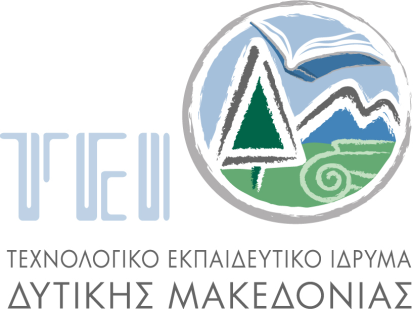 Γραφείο Προέδρου					                         Θέμα : Εορτασμός Τριών ΙεραρχώνΣτα πλαίσια του ¨2014 έτους της Μεσογείου¨ , αναπτύσσονται πρωτοβουλίες μεταξύ της Ελλάδας και της Ιταλίας για τον κοινό μας γεωγραφικό και πολιτισμικό χώρο.Το ΤΕΙ Δυτικής Μακεδονίας,  εστιάζοντας στις πρωτοβουλίες αυτές και  με αφορμή τον εορτασμό των Τριών Ιεραρχών διοργανώνει εκδηλώσεις με το ελληνικό συγκρότημα encardia. Οι εκδηλώσεις θα πραγματοποιηθούν την Τετάρτη 29 Ιανουαρίου 2014 και περιλαμβάνουν:Προβολή ταινίας, σεμινάριο ταραντέλας (πρωί)Συναυλία (απόγευμα)Ποιοι είναι οι encardiaΟι encardia είναι ένα ελληνικό συγκρότημα που εμπνέεται, δημιουργεί και παρουσιάζει μουσικές και τραγούδια μέσα από την πλούσια μουσική παράδοση της Κάτω Ιταλίας. Ιδρύθηκαν το 2004 και μέχρι τώρα έχουν πραγματοποιήσει περισσότερες από τριακόσιες ζωντανές εμφανίσεις σ’ όλη την Ελλάδα, Ιταλία, Νότια Γαλλία, Γερμανία, Κύπρο, Αλγερία κλπ. Έχουν εκδώσει τρείς δίσκους που απέσπασαν τις καλύτερες κριτικές, ενώ ιδιαίτερα έχει σχολιαστεί η μοναδική σχέση που έχουν με το κοινό όταν βρίσκονται στη σκηνή.« e n c a r d i a, η πέτρα που χορεύει » Mια ταινία ντοκιμαντέρ 82’ Μεγάλο βραβείο κοινού Φεστιβάλ Ντοκιμαντέρ ΘΕΣΣΑΛΟΝΙΚΗΣ  2012Bραβείο και τιμητική διάκριση ΦΕΣΤΙΒΑΛ CINEMA DEL REALE,  SPECCHIA ΙΤΑΛΙΑ  2012Η ταινία παρακολουθεί το ελληνικό μουσικό συγκρότημα encardia που εμπνέεται, δημιουργεί και παρουσιάζει μουσικές και τραγούδια μέσα από την πλούσια μουσική παράδοση των Ελληνοφώνων της Κάτω Ιταλίας. Συστηματικά από την ίδρυσή του συγκροτήματος (εδώ και 8 περίπου χρόνια) τα μέλη του, ταξιδεύουν στην Νότια Ιταλία, ερευνώντας και αναδεικνύοντας δύο βασικά στοιχεία του λαϊκού πολιτισμού που αναπτύχθηκε εκεί.Τα «γκρίκο», ένα αρχαιοελληνικό γλωσσικό ιδίωμαΤην ταραντέλλα πίτσικα, μια ντόπια παραλλαγή του γνωστού ιταλικού χορού.Παρακαλείσθε να ενημερώσετε τα σχολεία της β΄θμιας Εκπαίδευσης της Δυτ. Μακεδονίας για την σχετική δράση και να μας κοινοποιήσετε το πρόγραμμα των συμμετοχών. Σας ενημερώνουμε ότι το Αμφιθέατρο του Ιδρύματος είναι χωρητικότητας 400 ατόμων.                                                                                                                                 Ο                                                                                               Πρόεδρος του ΤΕΙ Δυτ. Μακεδονίας       Νικόλαος Ασημόπουλος                                                                       ΚαθηγητήςΠΡΟΣ:Koζάνη13/01/2014Περιφερειακή Δ/νση Δευτεροβάθμιας ΕκπαίδευσηςΔ/ντρια κ. ΒόντσαΑριθμ. Πρωτ. :Φ.Γ.Π. Πληροφορίες :Α.ΑΝΤΩΝΙΑΔΟΥΑ. ΣΤΕΡΓΙΟΠΟΥΛΟΥ